Quiz 1 Multiply and Divide PolynomialsSimplifySimplify. Assume that no denominator is equal to zero.Find each product.12. Write in slope-intercept form.13. What is the slope of ?14.  Graphing the polynomial function  produces an accurate drawing of the shape of an archway inside Dr. Who’s Tardis, where x is the horizontal distance in meters from the base of the arch and y is the height of the arch.  At x=0, what is the height of the arch?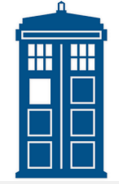 